Как предотвратить аварию с утечкой газа-Воздержитесь от замены газового баллона при наличии рядом огня, горячих углей, включенных электроприборов. Перед заменой убедитесь. что краны нового и отработанного баллонов закрыты. После замены проверьте герметичность соединений с помощью мыльного раствора.-Для соединения баллона с газовой плитой используйте специальный гибкий резиновый шланг с маркировкой длиной не более метра, зафиксированный с помощью зажимов безопасности. Не допускайте его растяжения или пережатия.-Доверяйте проверку и ремонт газового оборудования только квалифицированному специалисту.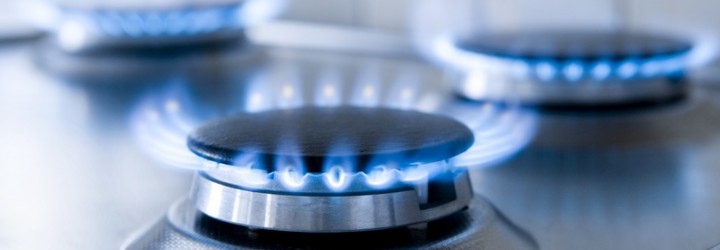 Как действовать при аварии с утечкой газа-Почувствовав в помещении запах газа, немедленно перекройте его подачу к плите. При этом не курите, не зажигайте спичек, не включайте свет и электроприборы (лучше всего обесточить всю квартиру, отключив электропитание на распределительном щитке), чтобы искра не смогла воспламенить накопившийся в квартире газ и вызвать взрыв.-Основательно проветрите всю квартиру, а не только загазованную комнату, открыв все двери и окна. Покиньте помещение и не заходите в него до исчезновения запаха газа.-При появлении у окружающих признаков отравления газом вынесите их на свежий воздух и положите так, чтобы голова находилась выше ног. Вызовите скорую медицинскую помощь.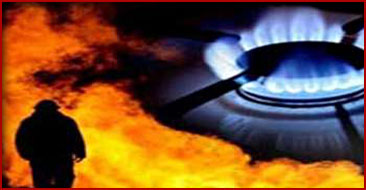 Как действовать после аварии с утечкой газа-раскрутить соединение.-удалить изношенную обмотку, уплотнительные и герметизирующие материалы.-проверить состояние резьбы.-если она в порядке, то заново загерметизировать соединение и установить уплотнители.-собрать соединение и плотно затянуть во избежание выхода газа.-проверить герметизацию с помощью мыльной пены.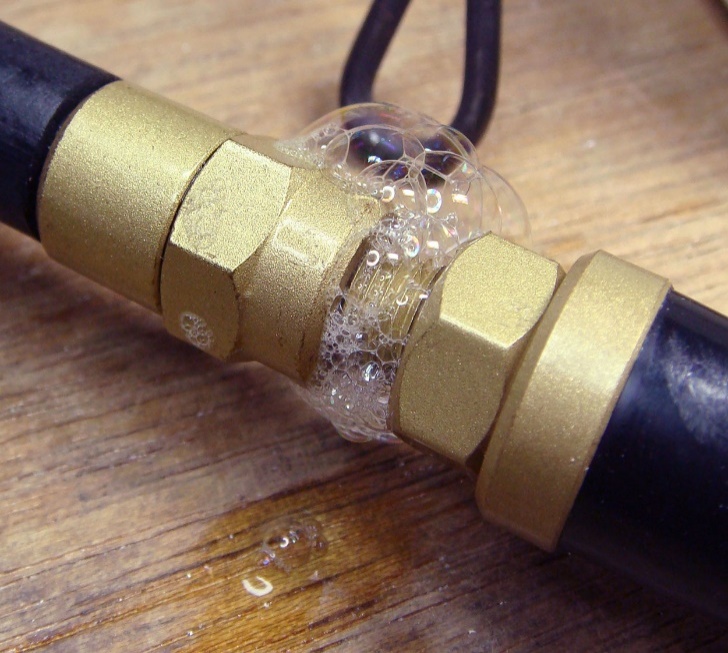 Экстренные службы«Единый телефон пожарных и спасателей»(01)      112 (с мобильных)Полиция(02) 102 (с мобильных)Скорая медицинская помощь   (03)    103 (с мобильных)Газовая служба(04)     104 (с мобильных)Республиканское государственное казенное учреждение дополнительного профессионального образования «Учебно-методический центр экологической безопасности и заиты населения»ПАМЯТКАПО ДЕЙСТВИЯМ ПРИ АВАРИИ С УТЕЧКОЙ ГАЗА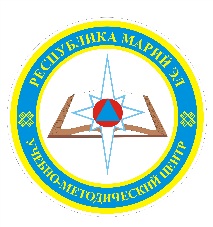 